Maximus are pleased to be working with JW Lees and Travelodge on their latest recruitment drives and are delighted to promote the following Employer Led opportunities to work for these employers. Those jobseekers who are willing to commit to our Maximus 4-week programme will gain the skills and qualifications to be considered for a position and a guaranteed interview. JW Lees Location: Central Manchester and Stockport establishments at present)Positions: Kitchen Assistant; Commis Chef; Chef De Partie; Front of House Team Member; and Team LeaderPay rate meets national minimum wage (age related)Team Leader rate of pay: £9.11 rising to £10.10Hours of work: To be flexible earliest start 10am - midnight including bank holidays, weekends. Full and part time positions availableTravelodgeLocation: Ancoats M4, Manchester Arena, Manchester Upper Brook Street, Manchester Central, Manchester Piccadilly Positions: Housekeepers: 10am-2 or 3pm 20 hours a week. Previous experience necessary. £8.91 hrNight Bar/Hotel Team Members: 16 hours a week 2 days a week 11pm -7am Multi-purpose role working behind the 24/7 bar, could get involved in making pizzas/snacks, greeting at reception area. £9.80 hr Front of House/Cafe Team Members:16 hours minimum contract various shifts 7am-11am, 3pm -11pm (same as above in terms of the role) Programme includes the following courses and qualifications:CV Writing and Health and SafetyCustomer Service and EmployabilityFood Hygiene AwarenessAlso (role dependent):Level 2 Team LeadingLevel 2 Infection ControlAt the end of the 4 weeks learners will be guaranteed an interview provided that they have  committed to programme, completed all work and attended classes.An information session will take place online where further details of each role will be outlined.Online Info session 1 - Thursday 12th August - 10:30am until 11:30amOnline Info session 2 - Tuesday 17th August - 10:30am until 11:30amInitial Assessment & Enrolment Wednesday 18th August - to start 10:30am at the address below:Maximus TrainingSpaces -Office 402Peter HouseOxford StreetManchesterM1 5AN If you are interested in any of these opportunities please contact Jacqueline Chantler for details of the online information session: Mobile 07778 138750 or email jchantler@maximus-training.com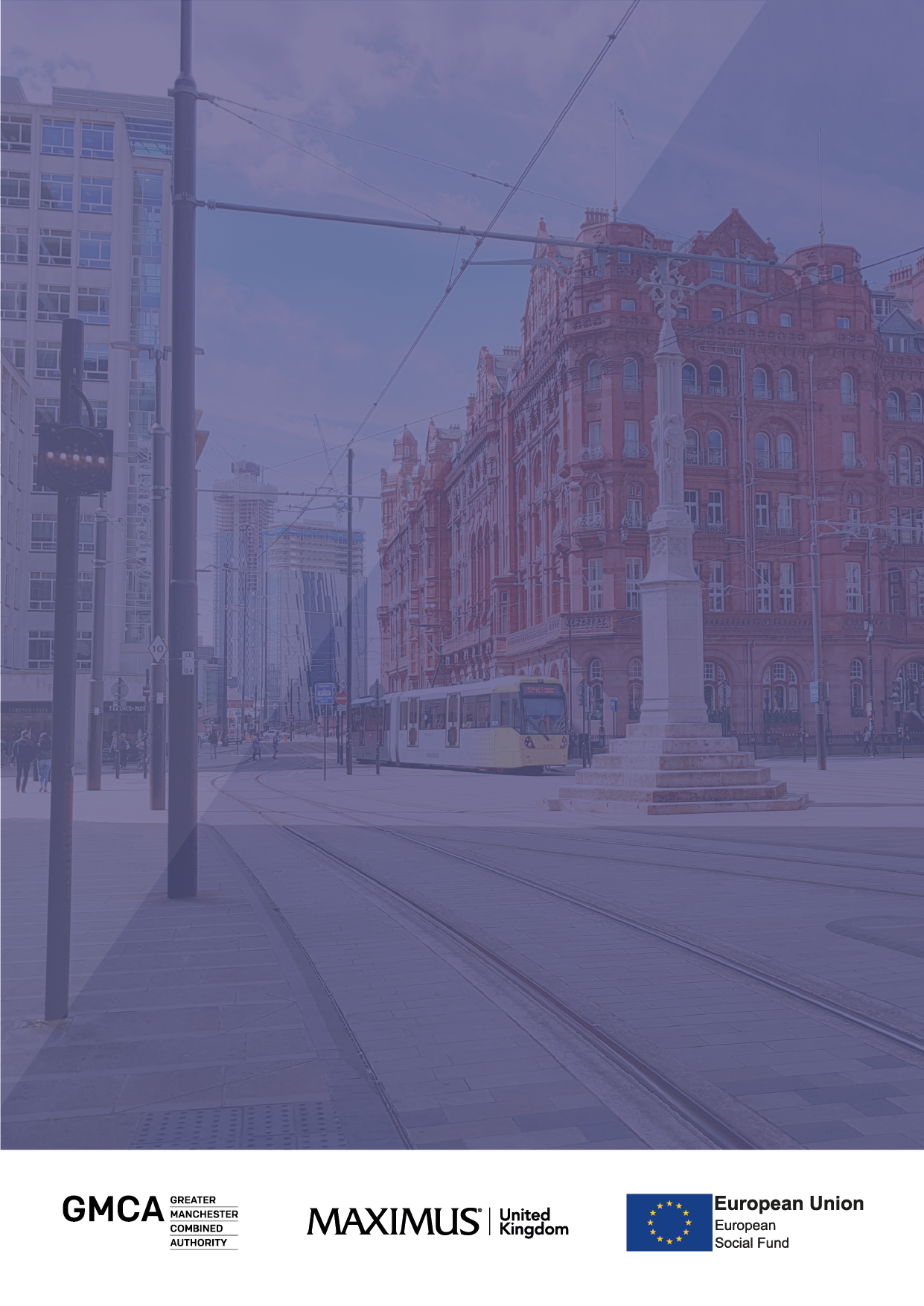 